地圖閱讀技能1：慣用符號和地圖闡釋1	在1:5,000地圖上，慣用符號「」代表甚麼？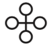 	A	廟宇	B	圖書館	C	遊樂場D2	在1:20,000地圖上，慣用符號「」代表甚麼？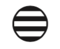 	A	房屋	B	郵局	C	警署 C3	參閱以下照片。 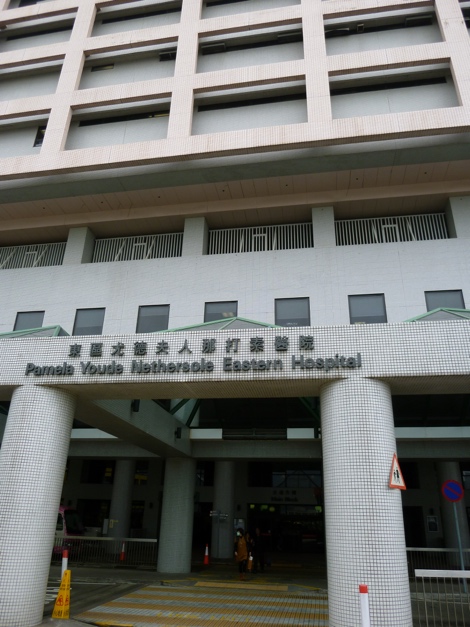 	（鳴謝：Dltl2010/Wikimedia Commons）在1:5,000地圖上，下列哪項慣用符號代表以上建築？	A	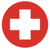 	B	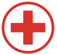 	C	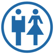 A4	參閱以下照片。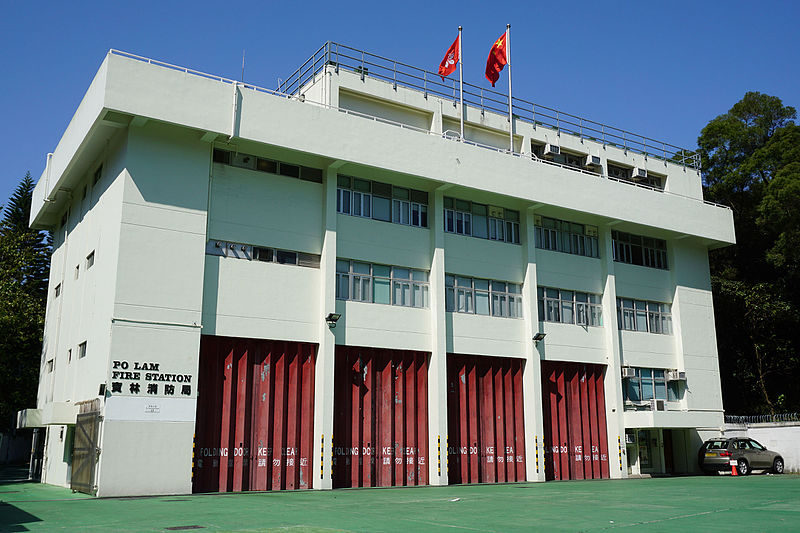 	（鳴謝：Exploringlife/Wikimedia Commons）在1:20,000地圖上，下列哪項慣用符號代表以上建築？	A	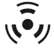 	B	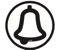 	C	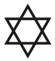 B5	參閱以下地圖。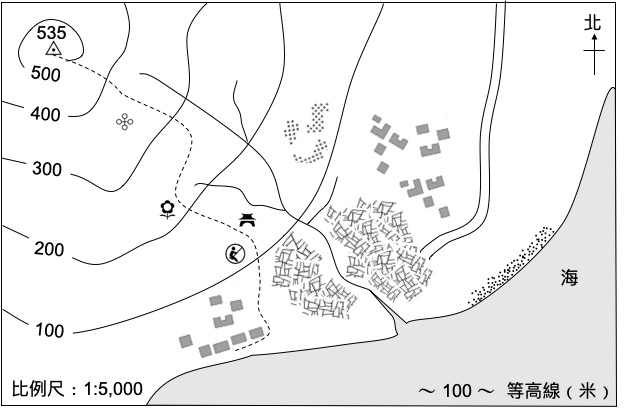 	沿着小徑可找到下列哪些形貌？公園遊樂場祠堂A	只有1及2B	只有1及3C	只有2及3A6	參閱以下地圖。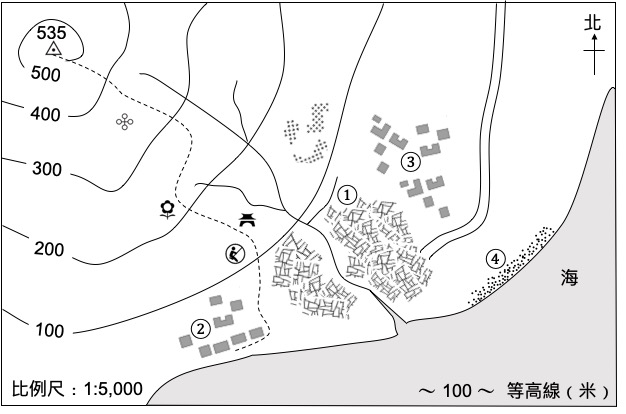 	下列哪地是農業用地？	A	①地	B	②地	C	③地A7	參閱以下地圖。	下列哪項是這裏適合發展農業的原因？河流提供灌溉用水。聚落提供勞工。道路便於將農產品運往市場。	A	只有1及2B	只有1及3C	只有2及3D8	參閱以下地圖。	下列哪項證據顯示當地居民的收入低？	1	當地有農地。	2	當地有鄉村屋。	3	當地有寮屋。	A	只有2	B	只有3	C	只有1及2BD法定古蹟D消防局D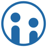 D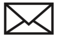 D1、2及3D④地D1、2及3 D只有1及3 